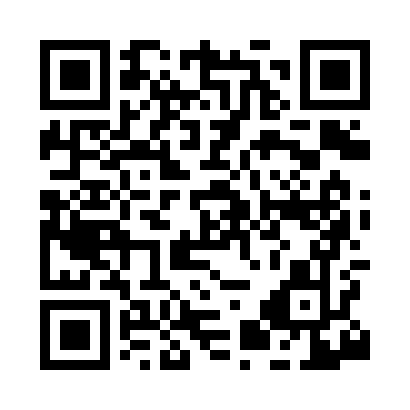 Prayer times for Goodwater, Alabama, USAMon 1 Jul 2024 - Wed 31 Jul 2024High Latitude Method: Angle Based RulePrayer Calculation Method: Islamic Society of North AmericaAsar Calculation Method: ShafiPrayer times provided by https://www.salahtimes.comDateDayFajrSunriseDhuhrAsrMaghribIsha1Mon4:175:3912:484:317:579:192Tue4:185:4012:484:317:579:193Wed4:185:4012:494:327:579:194Thu4:195:4112:494:327:579:195Fri4:195:4112:494:327:579:186Sat4:205:4212:494:327:569:187Sun4:215:4212:494:327:569:188Mon4:215:4312:494:327:569:179Tue4:225:4312:504:337:569:1710Wed4:235:4412:504:337:559:1611Thu4:235:4412:504:337:559:1612Fri4:245:4512:504:337:559:1513Sat4:255:4612:504:337:549:1514Sun4:265:4612:504:337:549:1415Mon4:275:4712:504:337:549:1416Tue4:275:4712:504:337:539:1317Wed4:285:4812:504:337:539:1218Thu4:295:4912:514:347:529:1219Fri4:305:4912:514:347:529:1120Sat4:315:5012:514:347:519:1021Sun4:325:5112:514:347:519:0922Mon4:325:5112:514:347:509:0923Tue4:335:5212:514:347:499:0824Wed4:345:5312:514:347:499:0725Thu4:355:5312:514:347:489:0626Fri4:365:5412:514:337:479:0527Sat4:375:5512:514:337:479:0428Sun4:385:5512:514:337:469:0329Mon4:395:5612:514:337:459:0230Tue4:405:5712:514:337:449:0131Wed4:415:5712:514:337:449:00